MATEMĀTIKAS mācību joma  28.05.2020.Bērnu vecumposms:  4-5gadi 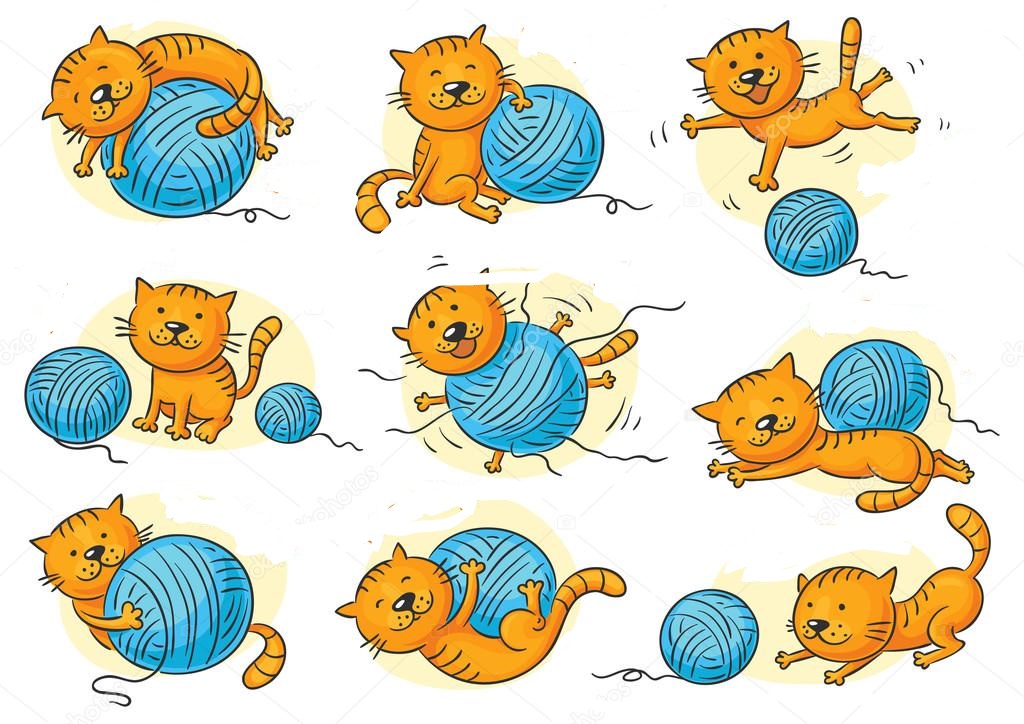 Bērna mācību darbības Ko bērns mācās Pieaugušo atbalsts Bērns rotaļājas ar mīksto rotaļlietu, klausās pieaugušā norādījumus un novieto rotaļlietu, lieto jēdzienus virs, zem, pie, aiz, blakus.Nosauc objektu atrašanās vietu telpā, lietojot jēdzienus virs, zem, pie, aiz, blakus.Pieaugušais iesaistās bērna rotaļā. Bērnam jānoliek rotaļlieta un  jāpasaka, kur tā atrodas ( zem segas, uz plaukta, aiz grāmatas, pie gultas, blakus spēļu kastei, u.c.)Bērns vēro zīmējumu un stāsta, kur atrodas kaķis.Bērns uzzīmē savu rotaļlietu,  kādā sižetā un atbild uz pieaugušā jautājumiem, stāstot par savu zīmējumu.Praktiskā darbībā nosauc objekta atrašanās vietu plaknē.Pieaugušais izprintē darba lapu.Uzdod jautājumus par kaķa atrašanās vietu un arī par bērna zīmējumu, akcentējot jēdzienus virs, zem, pie, aiz, blakus.